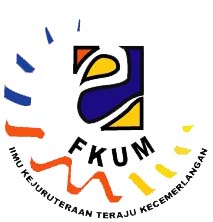 CHECKLIST FOR PHD APPLICATION BY PRIOR PUBLICATION MODEPostgraduate Studies Office, Faculty of Engineering  (Refer Lampiran C IPS 467/2013) Admission Requirements:Application:Panels’ Evaluation Process:Name of Applicant:Application Date/Received:Department:UM Staff	Professor        Assoc. Professor        LecturerUM StaffHad no less than 3 years of service in UM?	Yes	  NoHad no less than 3 years of service in UM?	Yes	  NoHad no less than 3 years of service in UM?	Yes	  NoUM StaffNo qualifications such as doctorate in the research field concerned from UM or other Universities.  	Yes	  NoNo qualifications such as doctorate in the research field concerned from UM or other Universities.  	Yes	  NoNo qualifications such as doctorate in the research field concerned from UM or other Universities.  	Yes	  NoUM graduate	Master Degree	Master Degree	Master DegreeUM graduate	Do not have a PhD degree from other institutions	Do not have a PhD degree from other institutions	Do not have a PhD degree from other institutionsRecognized                  individual	As having previously published and contributed to the scholarship of knowledge in the field concerned	As having previously published and contributed to the scholarship of knowledge in the field concerned	As having previously published and contributed to the scholarship of knowledge in the field concernedRecognized                  individual	Do not have a PhD degree from other institutions	Do not have a PhD degree from other institutions	Do not have a PhD degree from other institutions1.	Written Application is done to Dean of IGS				Yes		      No2.	Complete CV							Yes		      No3.	A detailed list of published works with abstracts4.	Minimum of 5 examples of published works preceded		Yes		      No	by a 3000 word critical summary of the said works –	must provide context, show coherence and identify its 	contribution to knowledge. Must also state the research 	methodology used	No of papers attached: __________________Appointment of Panels	Dean. Name:____________________________; OR 	 	A Professor - Name:____________________________;Appointment of Panels	Deputy Dean (Postgraduate Studies). 	Name:_________________________________Appointment of Panels	Head of Department  Name: ________________________; OR	Prog. Coordinator - Name:____________________________;Appointment of Panels	Senior Academic Member (in the same area)	Name:_________________________________________Interview (if necessary)	Date:____________________________Interview (if necessary)	Venue:____________________________Approval	JIT. Date:____________________________Approval	Faculty Meeting. Date:____________________________Approval	Senate Meeting. Date:____________________________